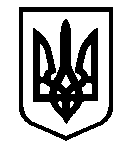 УКРАЇНАСАФ'ЯНІВСЬКА СІЛЬСЬКА РАДА ІЗМАЇЛЬСЬКОГО РАЙОНУ ОДЕСЬКОЇ ОБЛАСТІУПРАВЛІННЯ ОСВІТИ НАКАЗ26 квітня 2021 р.                                                                                        № 44/А	Про затвердження паспортівбюджетних програм на 2021 рікВідповідно до Закону України від 15.12.2020 р. № 1082-IX « Про Державний  бюджет України на 2021 рік » та наказу Міністерства фінансів від 26.08.2014 № 836 «Про деякі питання запровадження програмно-цільового методу складання та виконання місцевих бюджетів», зареєстрованого в Міністерстві юстиції України 10.09.2014 р. за № 1104/25881 (із змінами) :НАКАЗУЮ:1 Затвердити паспорти  бюджетних програм на 2021 рік зі змінами згідно рішення сесії Саф'янівської сільської ради від 08 квітня 2021р. № 362-VIII ''Про внесення змін до рішення Саф’янівської сільської ради Ізмаїльського району Одеської області від 24 грудня 2020 р. № 110-VIII "Про бюджет Cаф’янівської сільської територіальної громади Ізмаїльського району Одеської області на 2021 рік " ''по	КПК 0610160 Керівництво і управління у відповідній сфері у містах (місті Києві), селищах, селах, територіальних громадах;КПК 0611010 Надання дошкільної освіти;КПК  0611021 Надання загальної середньої освіти закладами загальної середньої освіти;КПК 0617368  	Виконання інвестиційних проектів за рахунок субвенцій з інших бюджетів.2 Контроль за виконанням наказу покласти на головного бухгалтера бухгалтерської служби управління освіти Саф҆янівської с/р Харітову М. П.Начальник                                                                          Тетяна ЯКИМЕНКО